BILJEŠKE UZ FINANCIJSKE IZVJEŠTAJE ZA RAZDOBLJE 1.1.2020. DO 31.12.2020.RKP: 19175MATIČNI BROJ: 03792382OIB: 68371339805NAZIV OBVEZNIKA: MJEŠOVITA INDUSTRIJSKO-OBRTNIČKA ŠKOLAADRESA: DOMOBRANSKA 2, KARLOVACOZNAKA RAZINE: 31ŠIFRA DJELATNOSTI: 8532ŠIFRA ŽUPANIJE/GRADA: 179 (ŽUPANIJA KARLOVAČKA, GRAD KARLOVAC)ŽIRORAČUN: HR22 2340009 1110386672, HR5723400091510386688, HR2923400091510386707MJEŠOVITA INDUSTRIJSKO-OBRTNIČKA ŠKOLA posluje u skladu sa Zakonom o odgoju i obrazovanju u osnovnoj i srednjoj školi te Statutom škole. Vodi proračunsko računovodstvo temeljem Pravilnika o proračunskom računovodstvu i Računskom planu, a financijske izvještaje sastavlje i predaje u skladu s odredbama Pravilnika o financijskom izvještavanju u proračunskom računovodstvu.BILJEŠKE UZ BILANCUBILJEŠKA BROJ 1: AOP 052 Građevinski objekti u pripremi značajno su povećani s obzirom da je 2020. godine kupljen drugi dio zgrade od Boneje te su plaćene dvije rate, a ostatak će biti plaćen ove i iduće godine te će se krenuti s uređenjem.BILJEŠKA BROJ 2: AOP 014-023  Postrojenja i oprema - došlo  je do značajnijeg povećanja u odnosu na prošlu godinu zbog toga što je nabavljen namještaj nakon preseljenja u novi prostor, te je nabavljena oprema za potrebe frizerskog praktikuma financirana od strane Ministarstva znanosti i obrazovanja u sklopu provedbe kurikularne reforme.BILJŠKA BROJ 3: AOP 067 stanje novca na računu je 862.962,46 knBILJEŠKA BROJ 4: AOP 081 Ostala potraživanja iznose 31.170,26 i odnose se na potraživanja za refundacije bolovanja na teret HZZO-a. Potraživanja su znato veća nego prošle godine budući da tijekom 2020. godine, u skladu s uputama Ministarstva, nije došlo do zatvaranja navedenih potraživanja.BILJEŠKA BROJ 5: AOP 154 potraživanja za prihode poslovanja iznose ukupno 5.400,00 kn i odnose se na nanaplaćene prihode za najam prostora škole za prosinac 2020. godine. U iznosu od 400,00 kuna (Dabar) te najam poslovnog prostora BD-LAMPIONU u iznosu od 5.000,00 kuna.BILJEŠKA BROJ 6: AOP 158 Potraživanja od prodaje nefinancijske imovine iznose 10.876,41 kn i odnose se na ukupne prihode od prodaje stanova sa stanarskim pravom koji su bili u vlasništvu škole od kojih 65% ide direktno u državni proračun.BILJEŠKA BROJ 7: AOP164 Kontinuirani rashodi iznose 597.169,81 kn i odnose se na plaću za prosinac 2020. godine. BILJEŠKA BROJ 8: AOP 229 Vlastiti izvori iznose 11.765.267,73 kn što je povećanje za u odnosu na raniju godinu jer je škola nabavila mnogo nefinancijske imovine (zgrada, dodatna ulaganja u zgradu, oprema).BILJEŠKA BROJ 9: AOP 239, AOP 241 i AOP 244 Škola je ostvarila sljedeći poslovni rezultat nakon provedenih obveznih korekcija: višak prihoda poslovanja (575.012), višak primitaka od financijske imovine (600.000) i manjak prihoda od nefinancijske imovine (319.347). Škola je ostvarila višak prihoda poslovanja i manjak prihoda od nefinancijske imovine nakon provedenih obveznik korekcija. Naknadno će biti donesena Odluka o raspodjeli rezultata poslovanja prema izvorima, odnosno projektima.BILJEŠKA BROJ 10: AOP 251 Izvanbilančni zapisi odnose se na sudski spor protiv Andreje Vuković koja je suspendirana te ovisno o rješenju spora škola može postati dužna platiti zaostatke za plaću obzirom da djelatnica dobiva 2/3 plaće za vrijeme suspenzije. U izvan bilančnim zapisima je iskazana glavnica (zaostala plaća) bez kamata. U nastavku je prikazana evidencija sudskih sporova.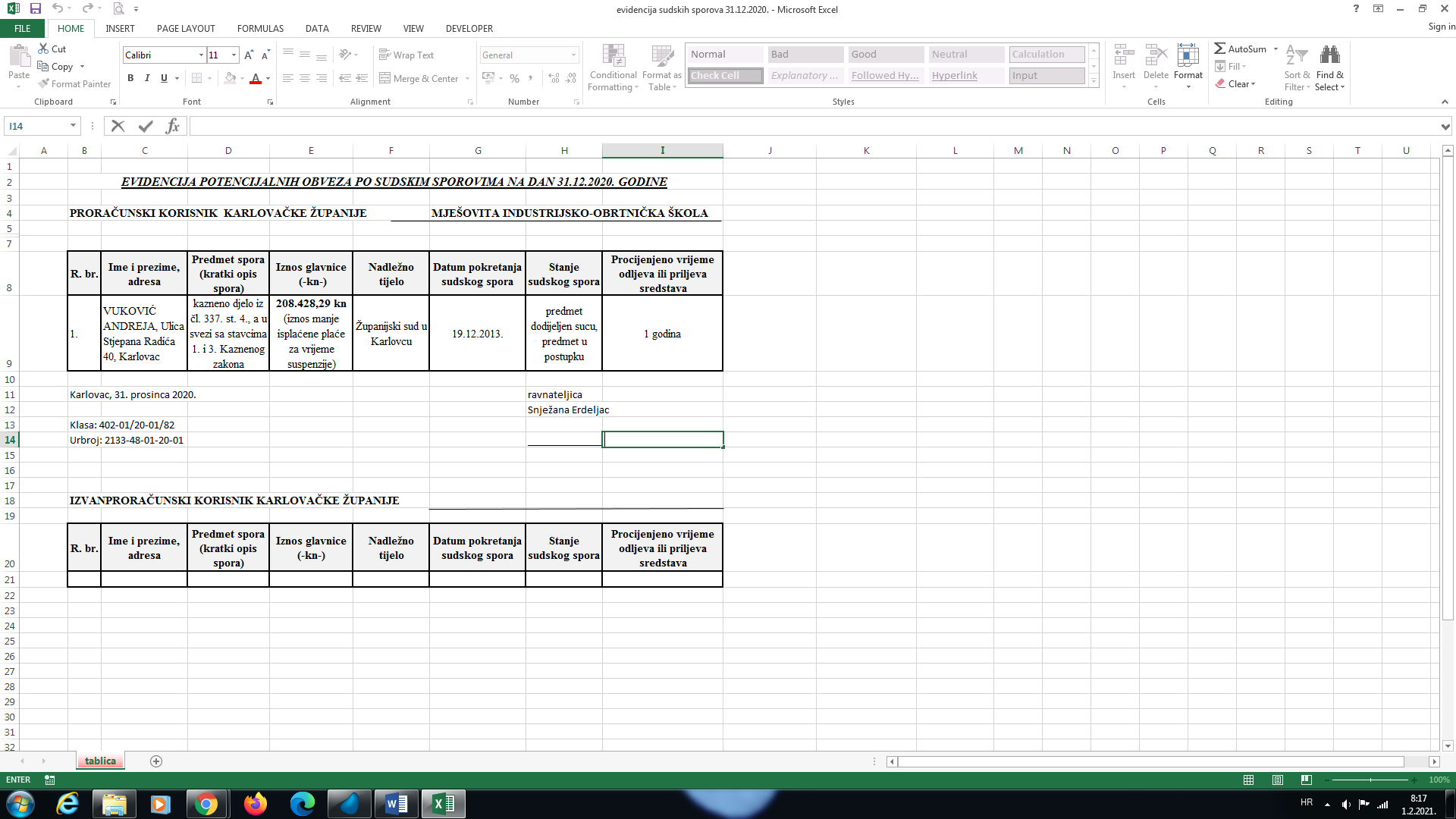 .BILJEŠKA UZ IZVJEŠTAJ O OBVEZAMABILJEŠKA BROJ 11: AOP 037 – Stanje dospjelih obveza na kraju izvještajnog razdoblje iznosi 600.000,00 kn, a odnose se na otplatu preostale glavnice kredita. BILJEŠKA BROJ 12: AOP 090 Stanje nedospjelih obveza na kraju izvještajnog razdoblja iznose ukupno 703.140,91 kn, o odnose se na: Plaća prosinac 2020.  598.679,62 kunaNagrada za rad na eksperimentalnom programu 5.036,99 kunaPrijevoz zaposlenika za prosinac 2020. te akontacija za siječanj: 40.346,32 kunaRashodi za uredski materijal: 2.963,67 kunaRashodi za električnu energiju 20.305,27 kunaUsluge telefona, pošte i prijevoza 2.013,73 kunaKomunalne usluge 6.055,36 kunaZakupnine i najmanine 431,25 kunaIntelektualne i osobne usluge 37,50 kunaRačunalne usluge 81,95 kunaOstale usluge 702,95 kunaObveze za kamate 2.587,98 kunaObveze za bankarske usluge 369,86 kunaObveze za bolovanje 23.528,46 kunaBILJEŠKA BROJ 13: AOP 036 Stanje obveza na kraju izvještajnog razdoblja iznosi 1.303.140,91 kn kako je gore definirano.BILJEŠKE UZ IZVJEŠTAJ O PRIHODIMA I RASHODIMA, PRIMICIMA I IZDACIMABILJEŠKA BROJ 14: AOP 067 Tekuće pomoći temeljem prijenosa EU sredstava - ostvaren prihod u iznosu 484.63,87 kn.BILJEŠKA BROJ 15: AOP 068 Kapitalne pomoći temeljem prijenosa EU sredstava – ostvaren prihod 1.112.697,63 kuna za provedbu energetske obnove zgrade škole.BILJEŠKA BROJ 16: AOP 070 Prijenosi između proračunskih korisnika 16.500,00 odnose se na sredstva proslijeđena od strane Glazbene škole Karlovac, a za potrebe provedbe zajedničkog projekta za koji su sredstva primljena od Ministarstva turizma.BILJEŠKA BROJ 17: AOP 116 Ostali nespomenuti prihodi 14.920 kn odnose se na prihode koje škola ostvaruje prikupljenjem sredstava od uplata učenika za osiguranje i radnih mapa za evidenciju praktične nastave.BILJEŠKA BROJ 18: AOP 124 Prihodi od prodaje proizvoda i usluga 27.112,00 kn – prihodi od najma stana škole i najma prostora škole.BILJEŠKA BROJ 19: AOP 127 Donacije od fizičkih i pravnih osoba zvan općeg proračuna iznose 1.850,00 kn od Adriatic osiguranja.BILJEŠKA BROJ 20: AOP 130 Prihodi iz nadležnog proračuna znatno su viši no prošle godine zbog toga što je škola dobila sredstva za nabavu zgrade škole i ulaganja u zgradu te iznose 4.498.252,38 kuna.BILJEŠKA BROJ 21: AOP 150 Rashodi za plaće povećani su zbog porasta osnovice za obraču te iznose 6.031.638,14 kuna.BILJEŠKA BROJ 22: AOP 161 Naknade troškova zaposlenima  iznose 249.397,22 kune što manje nego prošle godine budući da nije bilo mnogo službenih putovanja s obzirom na cjelokupnu situaciju uzokovanu koronavirusom. Međutim, povećani su rashodi za prijevoz zaposlenika na posao i s posla budući da je prelaskom Škole na novu adresu većina zaposlenika počela ostvarivati pravo na naknadu za prijevoz.BILJEŠKA BROJ 23: AOP 253 Naknade građanima i kućanstvnima iznose 13.703,14 kn i odnose se na naknade učenicima za nabavu udžbenika, nastavne opreme i zaštitne opreme za sufinanciranje obrazovanja u deficitarnim zanimanjima (tesar) od strane Karlovačke županije i nabavu udžbenika radnog karaktera od strane Ministarstva znanosti i obrazovanja.BILJEŠKA BROJ 24: AOP 360 Postrojenje i oprema – ukupni rashodi iznose 296.032,98 kuna te su povećani zbog nabava temeljem primljenih sredstava od Ministarstva znanosti i obrazovanja u sklopu opremanja za potrebe provedbe kurikularne reforme.BILJEŠKA BROJ 25: AOP 394 Dodatna ulaganja na građevinskim objektima iznose 4.196.923,56 kn za uređenje zgrade za preseljenje škole u vlastite prostore.BILJEŠKE UZ IZVJEŠTAJ O PROMJENAMA U VRIJEDNOSTI I OBUJMU IMOVINE I OBVEZABILJEŠKA BROJ 26: Nije bilo promjena u 2020. godini.BILJEŠKE UZ IZVJEŠTAJ O RASHODIMA PREMA FUNKCIJSKOJ KLASIFIKACIJIBILJEKA BROJ 27: AOP 110 više srednjoškolsko obrazovanje iznosi 14.696.626 kn, što je porast u odnosu na raniju godinu zbog povećanih rashoda za nabavu zgrade škole i dodatna ulaganja u istu.Klasa: 402-01/21-01/8Urbroj: 2133-48-01-21-01Karlovac, 01.02.2021.Voditelj računovodstva					zakonski predstavnikDaria Kučinić							Snježana Erdeljac__________________					________________